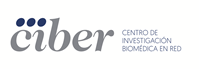 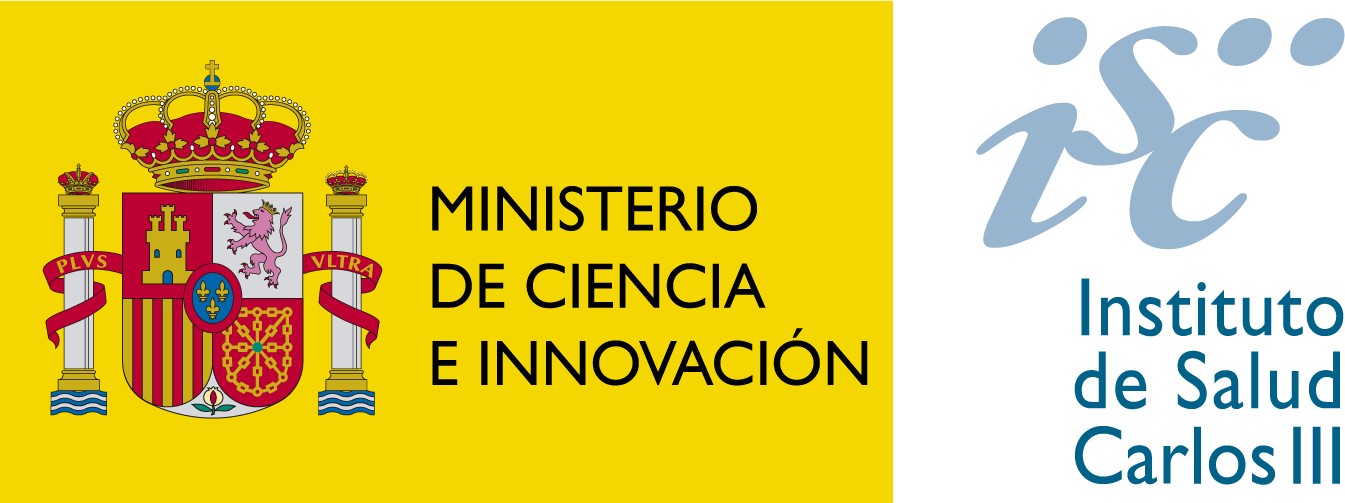 Memoria justificativa docenteNombre IP: Apellidos IP: e-mail: Código grupo CIBER: Congreso:  European Respiratory Society Congress (ERS 2023)Compra: Justificación docente indicando el nombre de las personas beneficiarias de la ayuda(nombre beneficiario) ha recibido una ayuda de la “Acción Estratégica CIBERES: Congreso ERS 2023”, para el pago de la inscripción al Congreso de la European Respiratory Society que se celebrará en Milán, del 9 al 13 de septiembre, para presentar (indicar comunicación oral, póster, póster discusión) derivado de sus trabajos CIBER, colaborativos en la línea de investigación (indicar línea de investigación o programa CIBERES). Concretamente, presentará su trabajo titulado (indicar título abstract aceptado). Además, actualizará sus conocimientos en el campo de estudio, establecerá contacto con otros/as investigadores/as…Por los motivos anteriormente señalados, como investigador/a principal del grupo (código grupo CIBER) apoyo la solicitud.Fecha y firma IP: